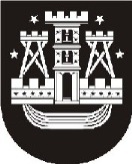 KLAIPĖDOS MIESTO SAVIVALDYBĖS ADMINISTRACIJOS DIREKTORIUSĮSAKYMASDĖL KLAIPĖDOS MIESTO SAVIVALDYBĖS GYVENTOJŲ EVAKAVIMO IR PRIĖMIMO KOMISIJOS SUDARYMO IR NUOSTATŲ PATVIRTINIMO 2017 m. sausio 30 d. Nr. AD1-277KlaipėdaVadovaudamasis Lietuvos Respublikos vietos savivaldos įstatymo 18 straipsnio 1 dalimi, Lietuvos Respublikos civilinės saugos įstatymo 14 straipsnio 16 punktu ir Gyventojų evakavimo organizavimo tvarkos aprašo, patvirtinto Lietuvos Respublikos Vyriausybės 2010 m. spalio 20 d. nutarimu Nr. 1502 „Dėl Gyventojų evakavimo organizavimo tvarkos aprašo patvirtinimo“, 9 punktu:1. Sudarau Klaipėdos miesto savivaldybės gyventojų evakavimo ir priėmimo komisiją:komisijos pirmininkas – Aleksandras Michailovas, Klaipėdos miesto savivaldybės administracijos direktoriaus pavaduotojas;nariai:Janina Asadauskienė, Klaipėdos miesto savivaldybės administracijos Socialinių reikalų departamento Sveikatos apsaugos skyriaus vedėja;Virginijus Bendikas, UAB „Klaipėdos autobusų parkas“ Ūkio priežiūros skyriaus vadovo pavaduotojas;Vigantas Danilavičius, Klaipėdos miesto savivaldybės administracijos Viešosios tvarkos skyriaus Administracinių pažeidimų tyrimo poskyrio vyriausiasis specialistas;Andrius Leliuga, Klaipėdos apskrities vyriausiojo policijos komisariato Viešosios tvarkos tarnybos viršininkas;Laima Prižgintienė, Klaipėdos miesto savivaldybės administracijos Ugdymo ir kultūros departamento Švietimo skyriaus vedėja;Marius Poimanskis, Klaipėdos miesto savivaldybės administracijos Viešosios tvarkos skyriaus Administracinės veiklos poskyrio vedėjas;Edvardas Šutinas, Klaipėdos miesto savivaldybės administracijos Viešosios tvarkos skyriaus Administracinės veiklos poskyrio vyriausiasis specialistas.2. Tvirtinu Klaipėdos miesto savivaldybės gyventojų evakavimo ir priėmimo komisijos nuostatus (pridedama).3. Nurodau Klaipėdos miesto savivaldybės administracijos Miesto ūkio departamento vyriausiesiems specialistams, esant personaliniams pakeitimams, atnaujinti 1 punktu sudarytos Klaipėdos miesto savivaldybės gyventojų evakavimo ir priėmimo komisijos sudėtį.4. Pripažįstu netekusiu galios Klaipėdos miesto savivaldybės administracijos direktoriaus 2011 m. kovo 29 d. įsakymą Nr. AD1-600 „Dėl Klaipėdos miesto savivaldybės gyventojų evakavimo ir priėmimo komisijos sudarymo ir nuostatų patvirtinimo“.ParengėMiesto ūkio departamento vyriausiasis specialistasRimantas Imbrus, tel. 31 06 752017-01-24Savivaldybės administracijos direktoriusSaulius Budinas